https://reurl.cc/lgOjA6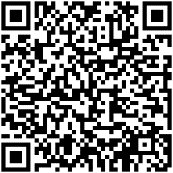 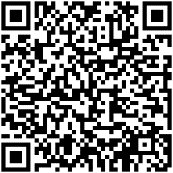 2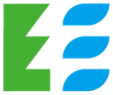 08:45-09:0009:00-09:1509:15-10:0010:00-10:3010:30-10:4510:45-11:0011:00QR-CORD1109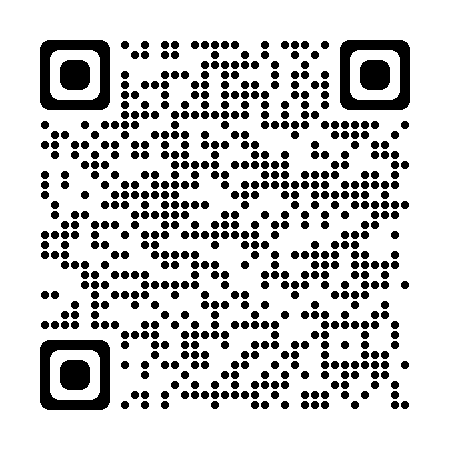 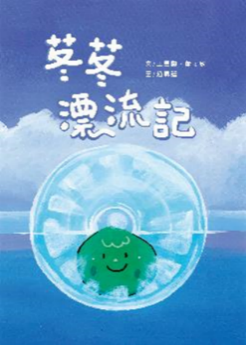 2109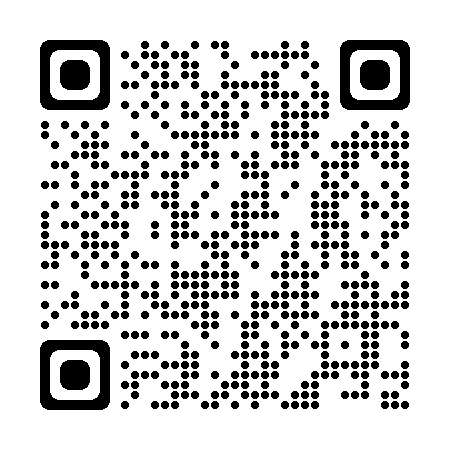 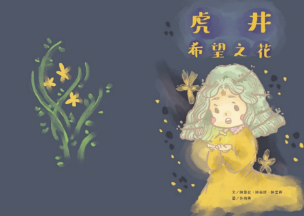 3110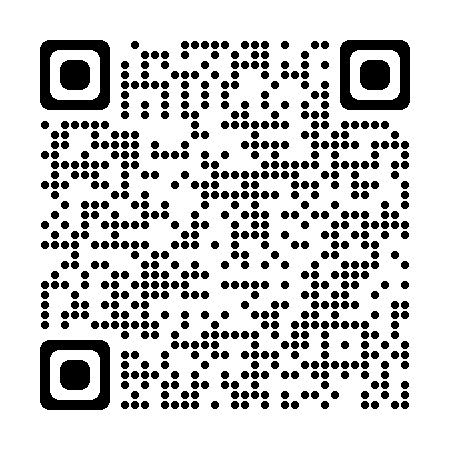 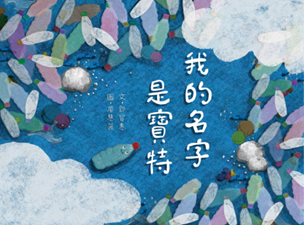 4110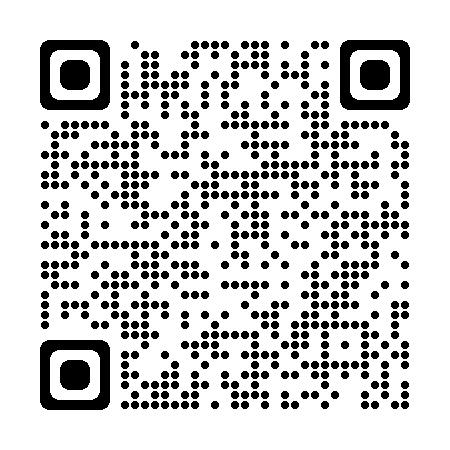 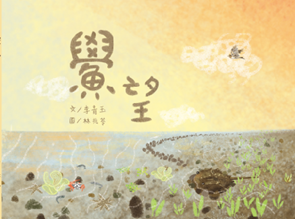 5111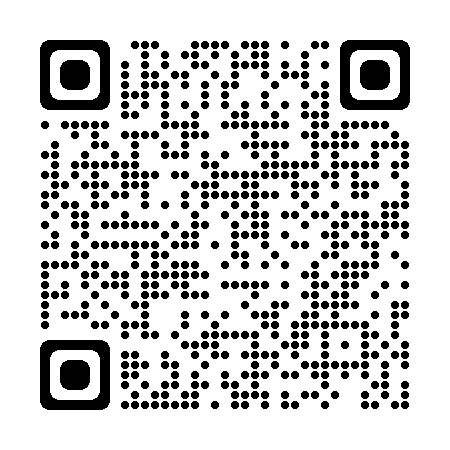 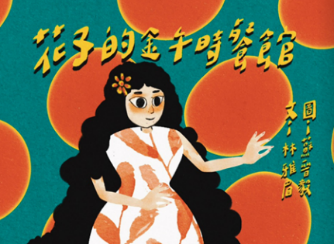 6111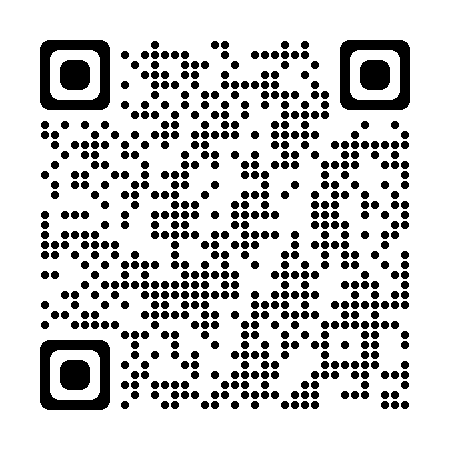 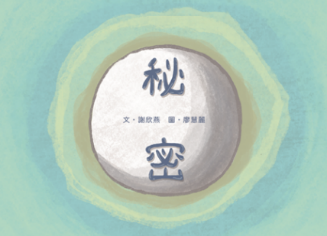 7112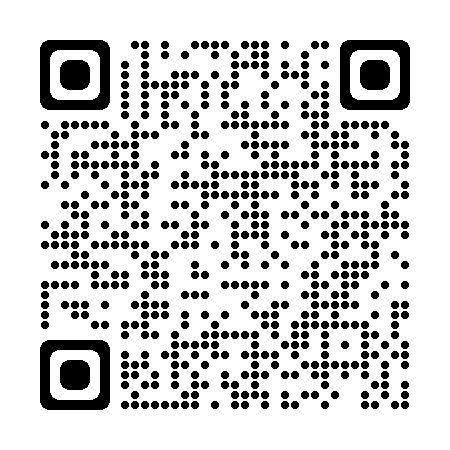 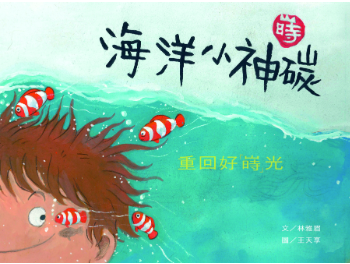 8112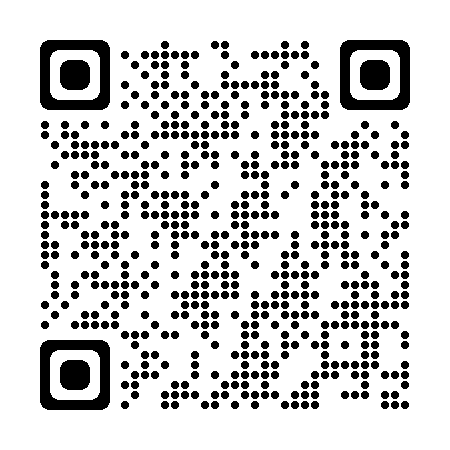 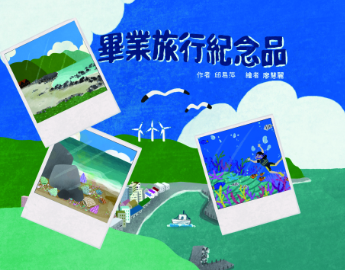 